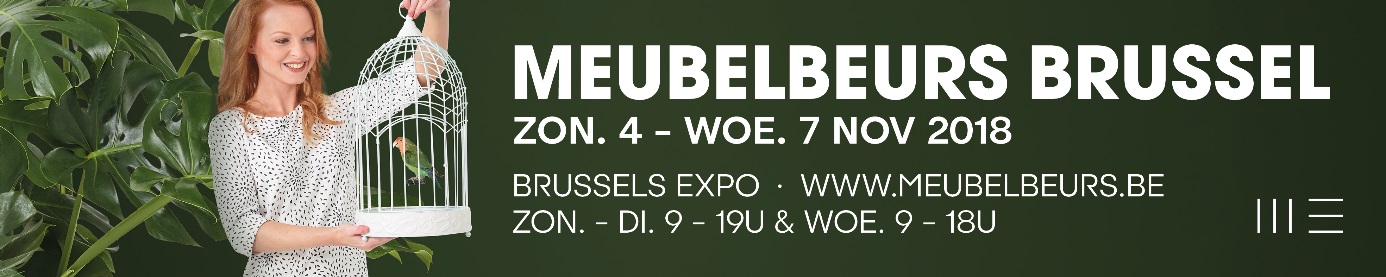 Voorbeschouwing Meubelbeurs Brussel 2018De mooie zomerdagen zijn voorbij, de bladeren beginnen van de bomen te vallen. Voor de Europese meubelsector is dat het sein om zich voor te bereiden op één van de belangrijkste internationale evenementen van het najaar: de Meubelbeurs Brussel. Traditioneel stelt de Belgische meubelindustrie hier zijn nieuwe collecties voor aan een internationaal publiek. Maar niet alleen de Belgen pakken groot uit in Brussel. Ook de meer dan 60% buitenlandse exposanten kijken uit naar face-to-face contact met de bezoekers. Brussel is ook niet zomaar een beurs waar men komt rondkijken. Er wordt ook echt georderd. Samen met de hoge gezelligheidsfactor van de Meubelbeurs Brussel maakt dit dat iedereen hier wil zijn. Brussel is geen megabeurs, maar toch van een dusdanige grootte dat een goede voorbereiding van je bezoek het werk op de beurs zelf een stuk gemakkelijker maakt. De website is daarvoor de geschikte tool. Je kan er niet enkel de exposantenlijst bekijken, maar die ook gebruiken om er je favorieten in te selecteren en exporteren. Op het interactieve beursplan kan je zien welke exposant op welke stand staat en zo je parcours uitstippelen. De site is uiteraard ook op de smartphone makkelijk te consulteren. Snel iets opzoeken op de beurs zelf is dus altijd nog mogelijk. Een duidelijke indeling van het aanbodBovendien is de beurs ook duidelijk ingedeeld in verschillende segmenten, met elk hun eigen stijl. Dat maakt het voor de bezoeker makkelijker om de beurs gericht te bezoeken. City is met de hallen 3, 4 en 5 het grootste segment. Het vertegenwoordigt met het eigentijdse meubel en zitmeubel ook het grootste deel van de markt. Hier vind je de meeste grote Belgische fabrikanten, maar ook Nederlanders, Duitsers en Italianen zijn sterk vertegenwoordigd. Wie dus op zoek is naar een fabrikant van sofa’s, naar moderne tafels en stoelen of naar strakke kasten, die is in City op het goede adres. Square in hall 3 sluit er nauw bij aan, maar de stijl is hier nog een stapje meer uitgepuurd. Het is het segment voor betaalbaar design. De slaapspecialisten vinden dan weer een uitgebreid aanbod in Brussels by Night in hall 6. Naast slaapcomfort is ook het bedtextiel er goed vertegenwoordigd. Logisch, want een meubelhandel heeft toch beide nodig? Daarnaast is er een zone voor de projectmarkt: Hospitality World. De exposanten hier tonen kant-en-klare concepten voor de inrichting van hotelkamers, restaurants, b&b’s en zelfs appartementen. Voor een sfeervolle presentatie moet je in Fusion zijn. Warme materialen, industriële vintage look, losse fauteuiltjes of bijzettafeltjes, massieve meubelen, chesterfields,… In hall 8 vind je het allemaal. Het aanbod wordt aangevuld met decoratie die ook de winkelpresentatie extra sfeer kan geven. Want een collectie die passend gepresenteerd wordt verkoopt ook gewoon beter! Mozaïek is de noemer voor collecties aan instapprijzen, en wordt getoond in hall 9. Niet alleen de prijs is hier van belang. Ook hier wordt steeds meer aandacht besteed aan een goed ontwerp en trendy modellen. Holland à la Carte in de Patio tenslotte, brengt geen specifieke stijl maar toont een selectie van sterke Nederlandse fabrikanten. Met zowel meubelen, sofa’s, tafels en stoelen, kussens, verlichting en zelfs wandkleden in het aanbod is dit een hall die beslist een bezoek waard is!Beleving en sfeerDe Meubelbeurs Brussel is zichzelf niet zonder de gekende gezellige sfeer. Met een lentefris campagnebeeld brengen we in de herfst het voorjaar terug. Eenmaal binnen, vergeet je zo het herfstweer! Even op adem komen kan in één van de gratis bars met verrassende foodconcepten. Koffie, thee, frisdrank en bier zijn de hele dag door verkrijgbaar. ’s Morgens worden er verse croissants geserveerd, ’s middags soep, broodjes en verschillende originele kleine gerechtjes, en in de namiddag nog iets om de kleine honger te stillen. Als het iets meer mag zijn, kan je ook altijd terecht in het restaurant boven de ingang van hall 5, waar een snelle en betaalbare lunch wordt geserveerd. En op momenten dat de voorraad in de bars uitgeput is, heeft de Be Shop nog wel iets te bieden. Uitgebreid tafelen, dat is toch meer iets voor ’s avonds als je de stad intrekt. Wie niet meteen weet waarheen kan terecht op de website voor een selectie van restaurants en bars in alle prijsklassen. De lijst werd opgedeeld per wijk, dus vind je zeker iets leuks in de buurt van je hotel!Op dinsdagavond worden traditioneel de Balthazars uitgereikt. Met deze awards wil de Meubelbeurs Brussel exposanten in de schijnwerpers zetten met een bijzondere innovatie of een originele collectie. Bij een feestelijke awardceremonie krijgen de winnaars een oorkonde overhandigd, en uiteraard ook de felbegeerde Balthazar, een fles champagne van 12 liter. Tijdens de receptie nadien wordt samen met exposanten en bezoekers op de winnaars geklonken.Inspiratie kan je opdoen op de vele prachtige standen, maar ook in onze trendpassages tussen de hallen. Elk jaar distilleert Art Director Siegrid Demyttenaere enkele trends. Dit jaar kregen ze de gemeenschappelijke titel “Get in touch”. Zeker in tijden van digitalisering zoeken we opnieuw verbinding met elkaar. Meubelen kunnen daarvoor de juiste sfeer scheppen. We zoeken ook aansluiting met hoe onze spullen gemaakt worden. Storytelling is dus onmisbaar in het verkoopproces, zowel bij fabrikant als bij de meubelhandel. En we hebben meer aandacht voor mooie materialen. Om deze trends concreet te maken, worden ze geïllustreerd met een selectie uit het aanbod van de exposanten. Ze geven je een extra gelegenheid om eens een nieuwe fabrikant te leren kennen, of om inspiratie op te doen voor presentatie in de winkel. Dit jaar wordt de presentatie van de trends trouwens volledig omgegooid en in een veel luchtiger decor neergezet! Hoewel we een internationale beurs zijn, vergeten we niet dat de Belgische meubelindustrie aan de basis ligt. Voor hen doet de Meubelbeurs Brussel dus nog net iets extra, en wel met het Be Magazine. Hierin vind je een preview van de nieuwe collecties die de Belgen op de beurs zelf zullen tonen. En daar zitten ook elk jaar mooie verrassingen tussen. Het blad illustreert de veerkracht en creativiteit van de Belgische meubelsector. Het prikkelt de nieuwsgierigheid. Want een artikel en een foto zijn natuurlijk één ding, het meubel in het echt zien is toch nog net iets anders. Get in touchDe titel van de trends geeft niet alleen duidelijk aan waar de mens vandaag nood aan heeft. Het is ook dé functie bij uitstek van een beurs. Een beurs, dat betekent ontmoeten, beleven, de nieuwste collecties in het echt zien en kunnen aanraken. Zo is ook de Meubelbeurs Brussel een belangrijk evenement op de Europese beurzenkalender. Een beursbezoek is altijd een verrijking. Ook voor wie niet meteen aankoopplannen heeft is een beursbezoek toch nog interessant. Op een korte tijd krijg je een update van het aanbod en spreek je met de makers van de collecties die binnenkort op de winkelvloer verschijnen. In een rechtstreeks contact ontdek je bovendien het verhaal erachter. Dat krijg je zelfs via pinterest of instagram niet zomaar voor elkaar. Al zijn ze ongetwijfeld een handig hulpmiddel, ze kunnen het menselijk contact niet zomaar vervangen. De ontmoeting tussen fabrikant en handelaar faciliteren, dat is wat de Meubelbeurs Brussel wil doen. En als het even kan, in een aangename sfeer en op een efficiënte manier. Zodat een bezoek aan Brussel ook echt de moeite waard is!Lieven Van den HeedeMeubelbeurs Brussel 20184-7 november9-19u (op woensdag tot 18u)www.meubelbeurs.be 